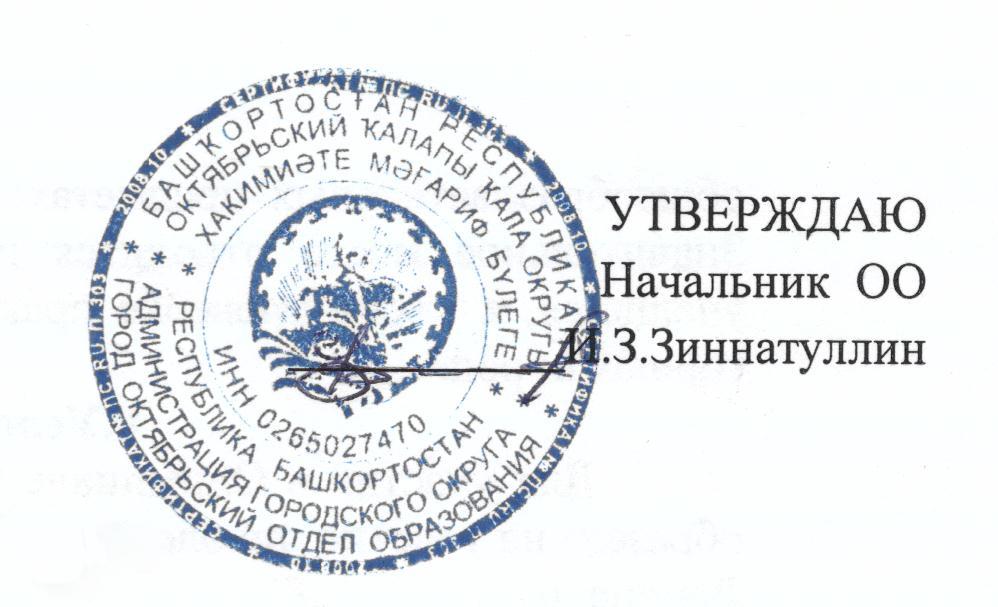 ПОЛОЖЕНИЕо городских соревнованиях на кубок Станции детского и юношеского туризма и экскурсий(дистанция - лыжная – связки)Цели и задачиПропаганда туризма, как важного средства физического воспитания подрастающего поколения и здорового образа жизни;Повышение спортивного мастерства туристов.2. Время проведения Соревнования проводятся 23 января 2018 года  в районе СОК «Спартак». Начало в 10.00.Руководство соревнованиямиОбщее руководство соревнованиями осуществляется Отделом образования. Проведение соревнований возлагается на МБУ ДО СДиЮТиЭ и главную судейскую коллегию (ГСК). Ответственность за безопасность, сохранность жизни и здоровья участников в пути и во время проведения соревнований возлагается на руководителей команд.Участники соревнованийВ соревнованиях принимают участие учащиеся школ города. От школы не более 2-х команд. Связки – ММ, ЖЖ. Программа соревнований   Дистанция – лыжная – связки.        Перечень возможных этаповПереправа по тонкому льдуСпуск Навесная переправа Параллельные перилаМаятникОпределение результатовСудейство осуществляется, согласно Правилам соревнований по спортивному туризму, Регламенту проведения соревнований по группе дисциплин «Дистанции лыжные», Положению и Условиям прохождения дистанции.Результат связки определяется суммой времени прохождения дистанции и штрафных баллов. 1балл = 15 сек. В случае равенства результатов преимущество получает связка, получившая меньшее количество штрафных баллов. Результат команды определяется суммой баллов 4-х лучших связок (2ММ, 2ЖЖ).НаграждениеКоманда, занявшая первое место награждается переходящим кубком, команды и связки, занявшие призовые места награждаются грамотами МБУ ДО СДиЮТиЭ. Связки, занявшие 1-3 места в своих возрастных группах (МД – 2002 и старше, 2003-2004, 2005-2006, 2007-2008, 2009 и младше) награждаются грамотами. Возрастная группа связки определяется по старшему участнику связки.ФинансированиеРасходы, связанные с организацией и проведением соревнований несет МБУ ДО СДиЮТиЭ. Расходы, связанные с проездом команд на соревнования несут командирующие организации.Условия подачи заявок и приема командПредварительные заявки для участия необходимо подать на orgeo.ru до 19.01.2018 г.Команды, не подавшие предварительные заявки до 19.01.18г., к участию в соревнованиях не допускаются.В мандатную комиссию подаются следующие документы:Именная заявка, заверенная медицинским учреждением;Приказ о командировании команды;Инструктаж по ТБ.Данное положение является вызовом на соревнованияВ главную судейскую коллегию на участие в Городских соревнованиях по спортивному туризмуназвание соревнованийот___________________________________________наименование учрежденияЗАЯВКАНА УЧАСТИЕ В СОРЕВНОВАНИЯХПросим допустить к участию в соревнованиях команду  _____________________________в следующем составе:	название командыВсего допущено к соревнованиям ________ человек. Не допущено к соревнованиям                человекМ.П.        Врач                                        /_________________________________________/Печать медицинского учреждения         подпись врача	расшифровка подписи врачаПредставитель команды 	ФИО полностью, домашний адрес, телефон, e-mail«С Правилами техники безопасности  знаком» 	/	/                                                                         подпись представителя           расшифровка подписиКапитан команды 	 ФИО полностью, домашний адрес, телефон, e-mailДиректор   ____________      _______________/___________________/М.П.        название учреждения                 подпись                        расшифровка подписи№ п/пФамилия Имя отчество
участникадата и Год
рожденияМедицинский
допускРосписьучастников в знании ТБ ID номер 